Modeling the Behavior of a Confused Can  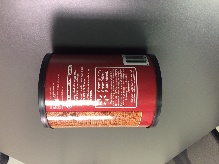 Brainstorm why models are vitally important in science. Predict what will happen when the can is rolled away from the holder. Observe the can closely and record your observations.Generate 2-3 questions based on your observations of the can. Brainstorm possible explanations for the unexpected behavior of the can.The Confused Can Challenge In this challenge, your job is to diagram and then create a working physical model of the Confused Can. The can should replicate the behavior of the confused can as closely as possible. Criteria:1.  The cannister must be constructed from the approved materials in the bag 2.  Not all of the materials need to be used in the construction 3.  The rubber band should be used to convert potential energy into kinetic energy. 4.   The canister should return to as close as possible to the original position. Constraints:1.  Use only the materials provided2.  Complete the challenge in the time allotted Plan/Design-After developing your own plan, present your ideas to your partner(s).  As a group, you then should  collaborate to develop a final design plan you agree on.  Draw and label your final design plan.Create/Test-Build your model canister according to your design plan.  Improve your plan as you go and test your design measuring how closely the canister returns to its original position. Explain how your model can/cannot be used to describe the behavior of the Confused Can. Discuss how this model is limited and how it could be improved over time. 